ROTINA DO TRABALHO PEDAGÓGICO PARA SER REALIZADA EM DOMICÍLIO (Maternal 1-B)- ProfªGiseli HelenaData: 06/09 a 10/09 de 2021 Creche Municipal “Maria Silveira Mattos”SEGUNDA-FEIRATERÇA-FEIRAQUARTA-FEIRAQUINTA-FEIRASEXTA-FEIRAMATERNAL 1-B*Ponto FacultativoMATERNAL 1-B*Feriado: Independência do BrasilMATERNAL 1-B*(TS) (CG)*Música: Dizem que era um tal de Dom Pedro sim, disponível em:https://www.youtube.com/watch?v=6b700f7gbHY* Atividade para a semana da Pátria, estimulando o conhecimento cultural, através da história, personagens e símbolos.- Pintar uma folha com guache, na cor verde ou amarelo para confeccionar um chapéu para brincar de Dom Pedro.Seguir o vídeo para a confecção:https://www.youtube.com/watch?v=NLruX-C-x7E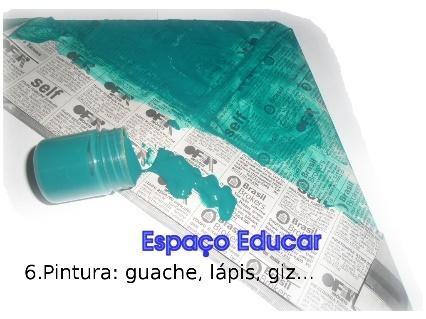 MATERNAL 1-B*(CG) Atividade psicomotora passando de caixa em caixa, trabalhando o raciocínio e agilidade - Pegue duas caixas onde as crianças caibam dentro. A criança sentará em uma caixa e a outra ficará atrás da criança, ela passará a caixa que está atrás para sua frente e entrará na mesma, passando a caixa que estará atrás novamente para frente e assim por diante.(OBS. Adaptação da brincadeira pode ser feita com pedaço de papelão ou papel, só que aí a criança fará todo o processo em pé).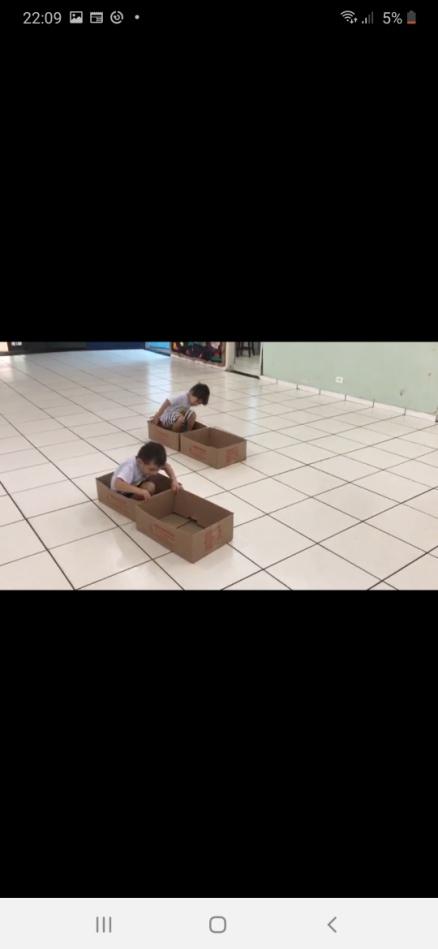 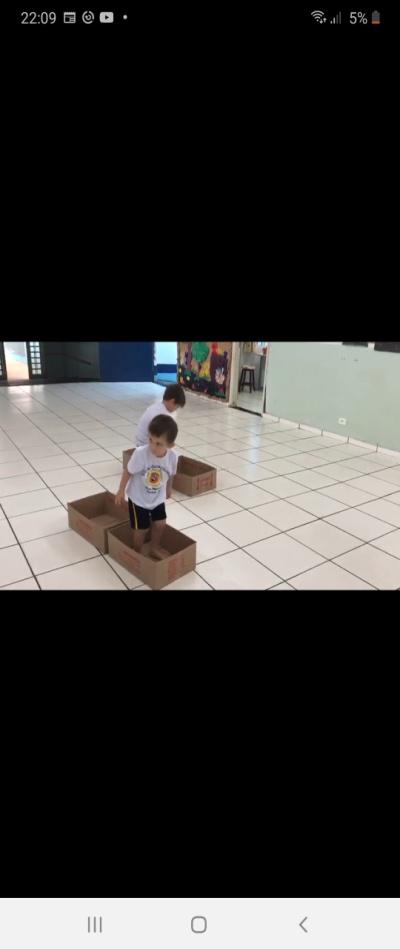 MATERNAL 1-B*(EF) História: A casa sonolenta, contada através de vídeo pela professora GiseliDisponível em:  https://youtu.be/O-aWGKqdCy4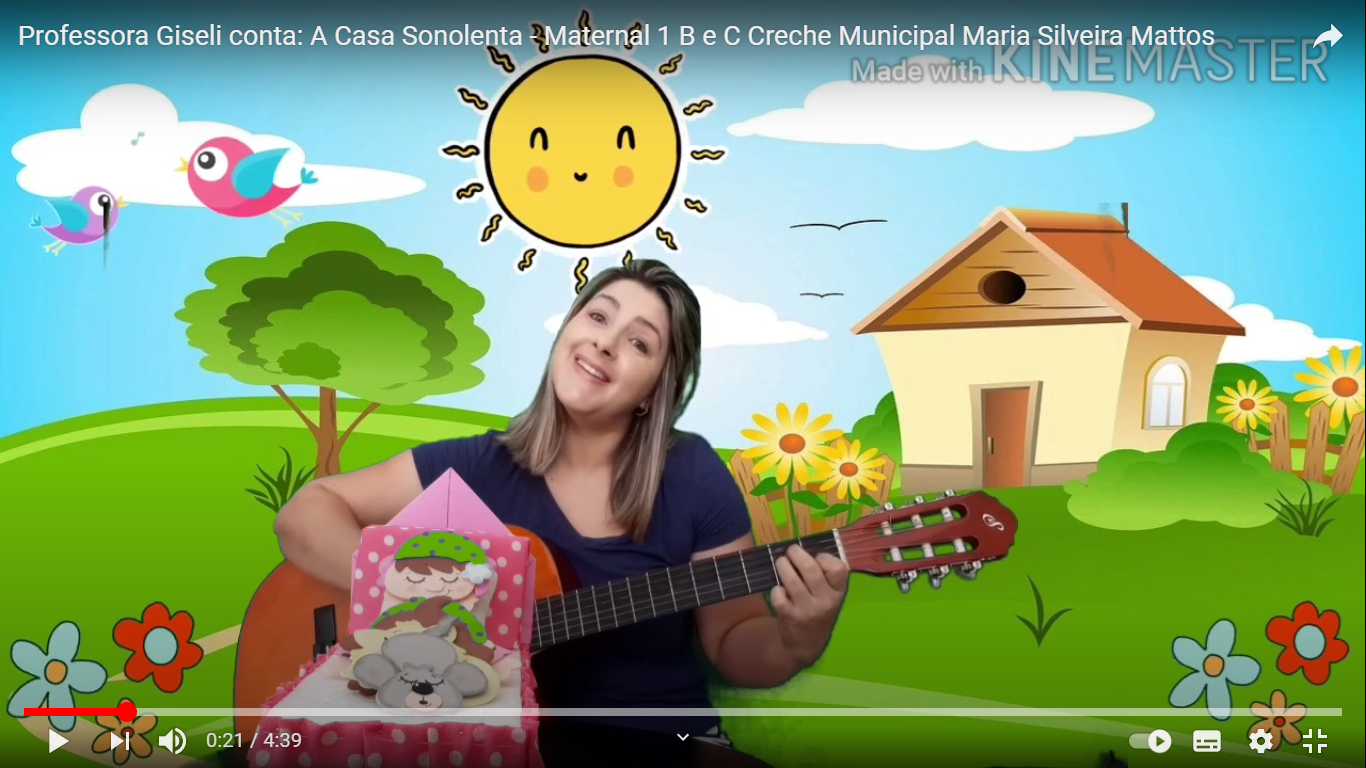 